О запрете сжигания сухой травы и мусора на территории Старонижестеблиевского сельского поселения Красноармейского района на 2021 годВо исполнение Федерального закона от 21 декабря 1994 года № 69-ФЗ «О  пожарной  безопасности»,  Закона   Краснодарского  края  от 31 марта 2000 года № 250-КЗ «О пожарной безопасности в Краснодарском крае», на основании Федерального  Закона от  16 октября 2003 года № 131-ФЗ  «Об общих принципах  организации местного самоуправления в Российской Федерации»                 п о с т а н о в л я ю:	1. Запретить разведение костров, сжигание сухой травы, мусора на придомовых территориях, на предприятиях, на садовых и приусадебных участках, расположенных на территории Старонижестеблиевского сельского поселения Красноармейского района.	2. Рекомендовать руководителям предприятий, организаций, образовательных учреждений, председателям квартальных комитетов Старонижестеблиевского сельского поселения Красноармейского района организовать профилактическую и агитационно-разъяснительную работу среди работников, учащихся и населения по вопросам соблюдения пожарной безопасности в пожароопасный период 2021 года.3. Контроль за выполнением настоящего постановления возложить на заместителя главы Старонижестеблиевского сельского поселения Красноармейского района Е.Е. Черепанову.	4. Постановление вступает в силу со дня его подписания.ГлаваСтаронижестеблиевскогосельского поселенияКрасноармейского района                                                                       В.В. Новак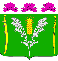 АДМИНИСТРАЦИЯСТАРОНИЖЕСТЕБЛИЕВСКОГО СЕЛЬСКОГО ПОСЕЛЕНИЯ КРАСНОАРМЕЙСКОГО РАЙОНАПОСТАНОВЛЕНИЕАДМИНИСТРАЦИЯСТАРОНИЖЕСТЕБЛИЕВСКОГО СЕЛЬСКОГО ПОСЕЛЕНИЯ КРАСНОАРМЕЙСКОГО РАЙОНАПОСТАНОВЛЕНИЕАДМИНИСТРАЦИЯСТАРОНИЖЕСТЕБЛИЕВСКОГО СЕЛЬСКОГО ПОСЕЛЕНИЯ КРАСНОАРМЕЙСКОГО РАЙОНАПОСТАНОВЛЕНИЕ«___09__»__07____2021 г.№ _95______станица Старонижестеблиевскаястаница Старонижестеблиевскаястаница Старонижестеблиевская